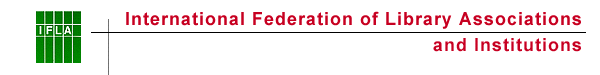 Midyearmeeting Section Child April 2016-02-14Friday 8 april 2016Fagforbundet congressKeysers gate 15, Oslo9.30    Registration -coffee10.00 Opening10.15 presentation Ingrid Bon11.15 presentation Usagt (=unsaid, project on debating for Young)12.15 Lunch13.15 presentation Sister Libraries Ulla Potsonen and Carolynn Rankin14.15 presentation Toyen for tweenie (Toyen= youth library)15.15 ClosingSaturday 9 april 20169.30 opening and welcome9.45  Updates on ongoing business:Action plan 2016 (seperate document)Projectproposals (seperate documents)ALMASister LibrariesWorld through picturebooksNewsletter11.00 Update new issues:Satellite San JuanJoint session with liR (program outline in seperate document), Public Libraries and SchoollibrariesOff site session Columbus? Recipes connected to Revision of Guidelines12.30 lunch13.30 start workshop on Guidelines by Carolynn17.00 closingDinner, travel home tonight or tomorrow.Agenda prepared by Ingrid Bon